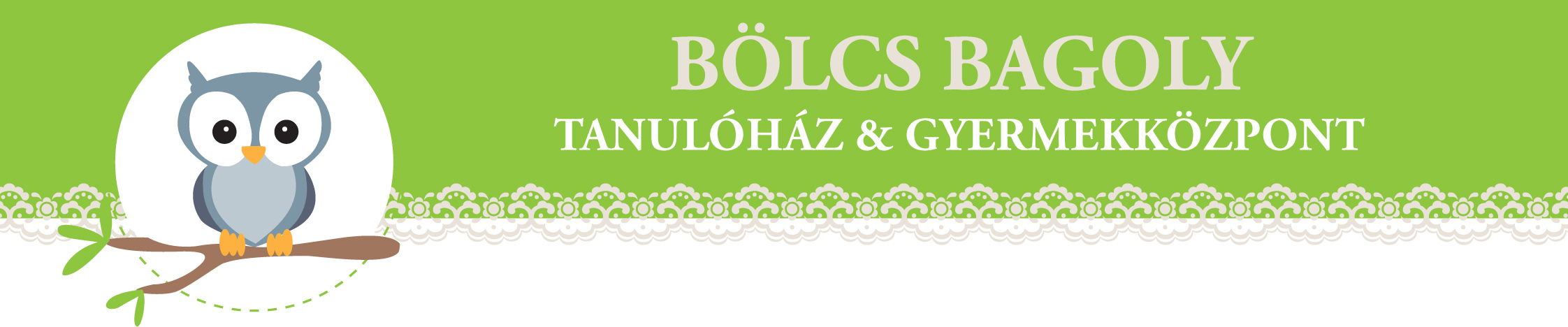 ALAPOZÓ TERÁPIASZÜLŐI TÁJÉKOZTATÓÁLTALÁNOS SZERZŐDÉSI FELTÉTELEK2022/2023.Vizsgálat                                                                                                                                                                                                                                A módszer alkalmazása előtt szükséges a gyermekek vizsgálata, melynek során megbeszéljük a problémás területeket, tüneteket. Áttekintjük a szülő által rendelkezésünkre bocsátott kórelőzményt, az anyanyelvre és más területre vonatkozó korábbi vizsgálati eredményeket. Minden vizsgálatunknak része a részletes mozgásfelmérés.A vizsgálati eredményt megbeszéljük a szülővel, kijelöljük a fejlesztendő területeket, esetleg kiegészítő fejlesztéseket javaslunk. A vizsgálat eredménye határozza meg a kezelés típusát, vagyis azt, hogy a gyermek számára fejlesztésben, vagy terápiában való részvétel a célszerű, vagy nem javasoljuk az Alapozó Terápiát. Kontrollvizsgálatokat fél-egy év múlva végzünk. A vizsgálati dokumentumokat az adatkezelés szabályainak megfelelően egy évig őrizzük meg.Fejlesztés és terápiaA módszert fejlesztésre kizárólag Alapozó terapeuta munkatársak alkalmazhatják, akik megismerkedtek a terápia alapjaival, és erről megfelelő tanúsítványt kaptak.Fejlesztésnek minimálisan heti 2 alkalommal min. 60 perces foglalkozás minősül, amelyen a csoportlétszám max. 7 fő lehet, mely a résztvevő gyermekeknek általános mozgásfejlesztést biztosít. A fejlesztés időtartama min. egy -, de általában másfél / két év.Szükség esetén egyéni terápiát is alkalmazunk.A módszer alkalmazásárólAz Alapozó Terápia módszerének alkalmazása nem mozgásgyakorlatok mechanikus végzése.A terápiás folyamat a gyermek és a terapeuta között kialakuló, elfogadó-szeretetkapcsolatban végbemenő fejlődési-nevelési folyamat.A módszer hatását a terapeuta(fejlesztő) személyisége erősíti. Ő határozza meg a terápiában résztvevő gyermeknek szükséges fejlesztési területek alapján a terápia felépítését, és a gyermek személyiségének megfelelően vezeti végig őt a fejlődés folyamatán. A feladatok egymásra épülnek, csak rendszeres gyakorlás, részvétel esetén érik el hatásukat.Alapozó tornaIdőtartama egész tanéven át, heti 2 x 60 perc, maximum létszám 7 főDíjazás: 3. 800.- / alkalom, havidíjként egy összegben fizetve.Alapozó terápiaIdőtartama egész tanéven át heti 2x 85 perc, maximum létszám 7 főDíjazás: 4. 800.- / alkalom, havidíjként egy összegben fizetve.Idegrendszeri mozgásérettség mérése 10.000.- Ft  / 60-90 perc + szülői konzultációÍrásos vélemény 6.500.- FtHiányzás:A szülő vállalja, hogy a gyermek hiányzását 24 órát megelőzően, de legkésőbb a foglalkozást megelőző nap este  18:00 óráig  sms-ben vagy e-mailben jelzi. Az előzetesen megbeszélt óradíj 50 %-a csoporttagsági díjként kerül beszámításra. Lemondás hiánya esetén az óradíj 100%-a fizetendő.Mivel az Alapozó terápia csak abban az esetben fejti ki fejlesztő hatását ha adott intenzitásban adott ideig jár a gyermek, így huzamosabb / rendszeres hiányzás esetén a gyermek megkezdett terápiáját a terapeuta szakmai javaslata alapján a szülővel való egyeztetés után megszüntethetjük, ill. felfüggeszthetjük.Befizetés:A helyszínen, a hónap első teljes hetén, havi díj formájában előre fizetendő. Az esetleges hiányzások jóváírása a lemondási feltételek betartása esetén a következő havi befizetésnél íródik jóvá.Felelősségvállalás:Amennyiben a gyermek magatartásával gondok vannak, ill. nem integrálható csoportban, azt jelezzük a szülő felé, próbálunk együttműködve megoldást találni, de ha ellehetetleníti a csoport működését, a gyermek a foglalkozásokat továbbiakban nem látogathatja, ill. egyeztetés után egyéni foglalkozás keretében jár tovább . Ez esetben a befizetett havidíjat, (fennmaradó részt) nem áll módunkban visszatéríteni.Kérjük, a gyermekek értékes játékokat a foglalkozásokra ne hozzanak magukkal! A gyermekek saját játékaiért felelősséget vállalni nem tudunk.A gyermekek által a Bölcs Bagoly Tanulóház és Gyermekközpont tárgyi eszközeiben (kinti és benti) okozott kárt a szülő köteles megtéríteni.Tisztelettel kérjük a szülőket, ha bármilyen észrevételük, problémájuk, megoldandó kérdésük van, haladéktalanul vegyék fel velünk a kapcsolatot! Biztosak vagyunk benne, hogy a megfelelő kommunikációval minden helyzetre találunk megoldást. Segíteni csak akkor tudunk, ha tudjuk, hogy miben. A jó kapcsolat és bizalmi kör kialakítása kiemelkedően fontos számunkra!NyilatkozatKijelentem, hogy a fentieket elolvastam és tudomásul vettem. Tudomásul veszem, hogy megadott adataimat a Bölcs Bagoly Tanulóház és Gyermekközpont csak és kizárólag a mindenkori hatályos adatvédelmi jogszabályoknak megfelelően tárolja és dolgozza fel.Hozzájárulok / Nem járulok hozzá(Kérjük, a megfelelőt húzza alá!)hogy A Bölcs Bagoly Tanulóház és Gyermekközpont a gyermekemről készült fotókat és videókat - amelyek a foglalkozásokon, táborokban készültek - használhassa és kezelhesse, azzal a kitétellel, hogy harmadik félnek nem adja át, és csak a saját felületein használja.Érd, …….……………					…………………………………..								                                                (szülő aláírása)